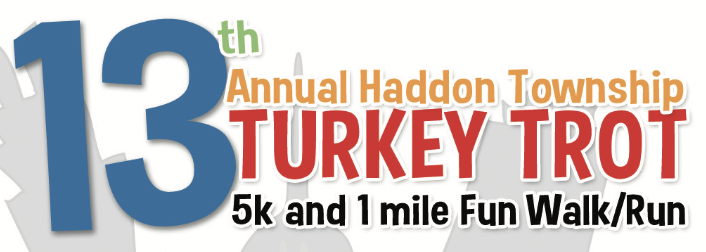 Haddon Township’s 13th Annual Turkey Trot Kicks Off on Saturday, November 30FOR IMMEDIATE RELEASEContact:XXHaddon Township’s 13th Annual Turkey Trot – Saturday, November 30Haddon Township, NJ – November XX, 2019 – Haddon Township’s 13th annual Turkey Trot  5K and 1 Mile Fun Walk/Run kicks off on Saturday, November 30 at the Westmont Fire House Annex on Haddon Ave and benefits the Juvenile Diabetes Research Foundation. This year’s event, sponsored by The Pour House, will feature a one mile Fun Walk/Run beginning at 8:45 a.m. and a 5K run at 9:15 a.m. Dress in a decorative Thanksgiving themed costume and participate in the costume contest for a chance to be one of three prize winners. Refreshments and light fare will be provided at the end of the races, along with prizes for the top three overall male and female winners of each race. Custom finishers medals will also be awarded to all finishers of the races. Be one of the first 1,000 registrants and receive a long sleeve t-shirt. Day-of-race registrants may receive a t-shirt while supplies last. This year’s race also features ‘chip timing’ by DQ Events, allowing participants to use the latest technology for access their individual race results. Following a day at the races, enjoy a post-race gathering at The Pour House for complimentary breakfast sandwiches and non-alcoholic beverages, while supplies last. For more information, contact John Foley at 856-577-9093 or email jcfacf@comcast.net. To sign up for the annual Haddon Township Turkey Trot please visit www.runsignup.com.   ###